УКРАЇНА                                                                                                             ЖИТОМИРСЬКА  ОБЛАСТЬНОВОГРАД-ВОЛИНСЬКА МІСЬКА РАДАВИКОНАВЧИЙ КОМІТЕТРІШЕННЯвід                       № Про внесення змін до рішення виконавчого комітету міської ради від 06.09.2022 №519 «Про затвердження мережі та кількісних показників закладів загальної середньої, дошкільної, позашкільної освіти Новоград-Волинської міської територіальної громади на 2022–2023 навчальний  рік»       Керуючись  підпунктом 1 пункту «а» статті 32, статтею 40 Закону України «Про місцеве самоврядування в Україні», враховуючи клопотання директора Новоград-Волинського Дитячо-юнацького клубу фізичної підготовки від 29.11.2022 №71, виконавчий комітет міської радиВИРІШИВ: 1. Внести зміни до рішення виконавчого комітету міської ради від 06.09.2022 №519 «Про затвердження мережі та кількісних показників закладів загальної середньої, дошкільної, позашкільної освіти Новоград-Волинської міської територіальної громади на 2022–2023 навчальний  рік» (далі – рішення), а саме: у рядку Новоград-Волинський Дитячо-юнацький клуб фізичної підготовки таблиці додатку 5  «Мережа гуртків, груп, секцій, інших творчих об’єднань та контингент вихованців закладів позашкільної освіти Новоград-Волинської міської територіальної громади на 2022-2023 навчальний рік» та  у рядку «Всього» цифри «50», «111», «2113», «594» замінити на цифри: «51»,  «114»,  «2167», «621» відповідно і викласти  в такій редакції:2. Ввести в штатний розпис Новоград-Волинського Дитячо-юнацького клубу фізичної підготовки посаду керівника гуртка з футболу.3. Це рішення набирає чинності з 02.01.2023 року.4. Контроль за   виконанням цього рішення  покласти на  заступника  міського голови  Наталію Борис.Міський голова                                                                       Микола БОРОВЕЦЬНазва закладуНапрями роботиКількість гуртків, груп, секцій та  ін. творчих об’єднань:Кількість гуртків, груп, секцій та  ін. творчих об’єднань:У них вихованців,учнів,        слухачівГодин на  тижденьНазва закладуНапрями роботигурткигрупиНовоград-Волинський Дитячо-юнацький клуб фізичної підготовкиспортивний у тому  числі (за видами спорту):Новоград-Волинський Дитячо-юнацький клуб фізичної підготовки-  греко-римська боротьба4610842Новоград-Волинський Дитячо-юнацький клуб фізичної підготовки- футбол51330499Новоград-Волинський Дитячо-юнацький клуб фізичної підготовки-тхеквондо124012Новоград-Волинський Дитячо-юнацький клуб фізичної підготовки- легка  атлетика 11186Новоград-Волинський Дитячо-юнацький клуб фізичної підготовки- пауерліфтинг223618Новоград-Волинський Дитячо-юнацький клуб фізичної підготовки- армреслінг223612Новоград-Волинський Дитячо-юнацький клуб фізичної підготовки- бадмінтон11209Всього1627562198РАЗОМ:511142167621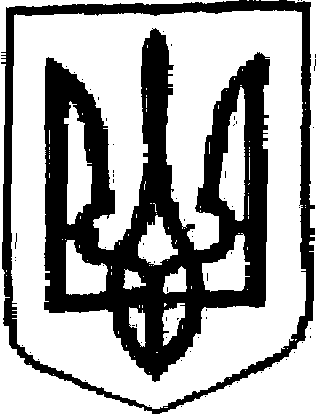 